Отчет о реализации краткосрочного проекта в группе раннего возраста на тему:   «Водичка,водичка»Цель проекта: развитие познавательной активности детей раннего возраста через включение в процесс экспериментирования, расширение знаний детей о воде, ее значении и свойствах.Задачи:- познакомить детей раннего возраста со свойствами воды:- обогатить знания детей о роли воды в жизни человека, животных, растений;- обогатить словарный запас детей по данной теме;-повысить уровень компетентности родителей в вопросах ознакомления детей со свойствами воды.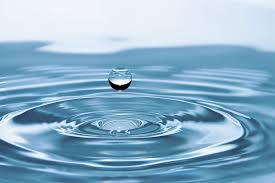                                                                                                Составил: Струихина Е.В.                                                                                                                                      Распопова М.Г.Что может быть веселее, чем мыльные пузыри.      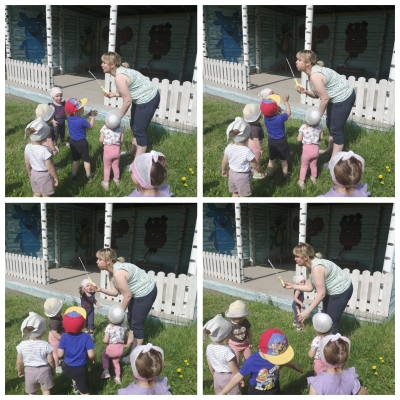 .Плывет, плывет кораблик……..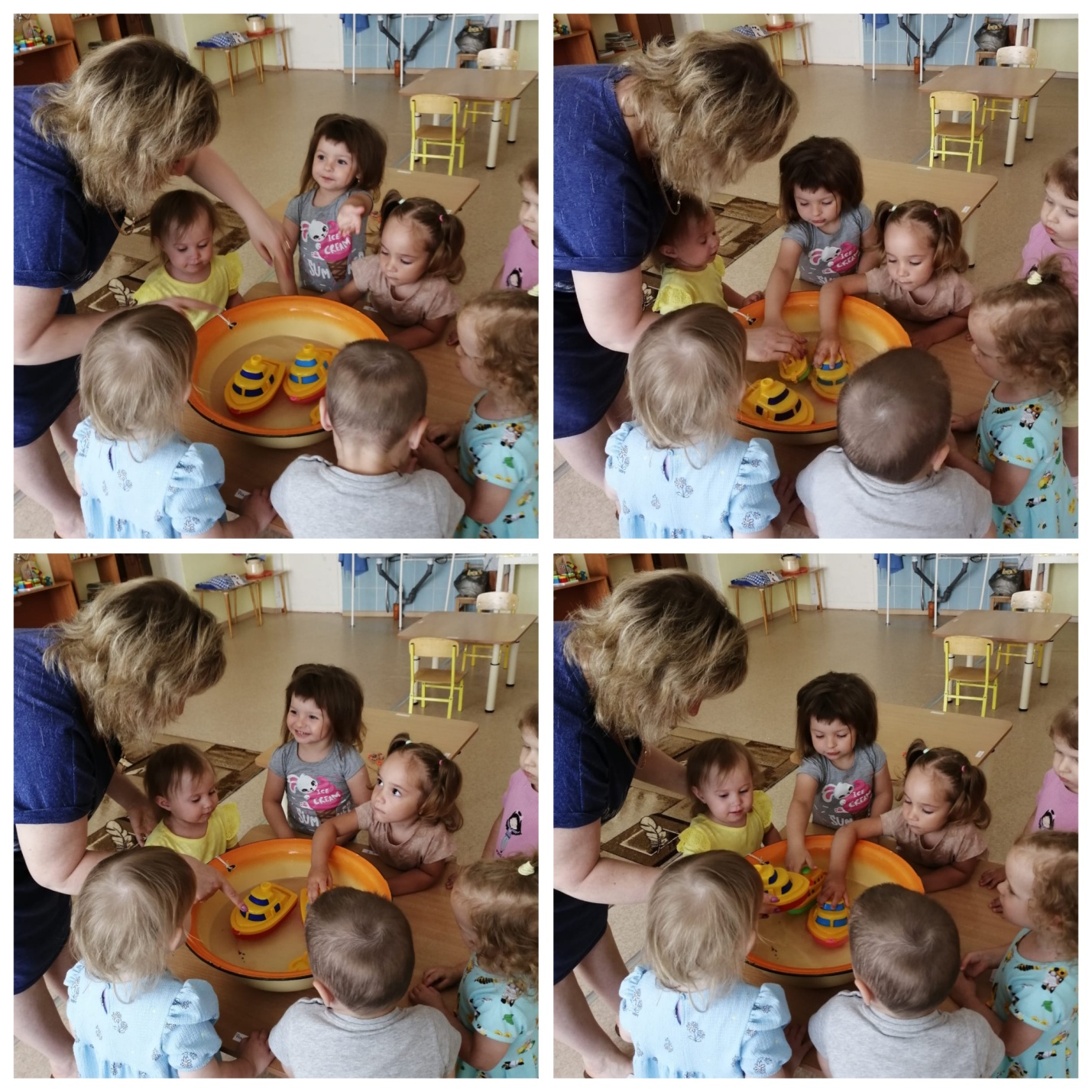 Мыло, мыло мылило.
Мыло запузырило.
Ты, водичка, лей, лей!
Будут щечки розовей!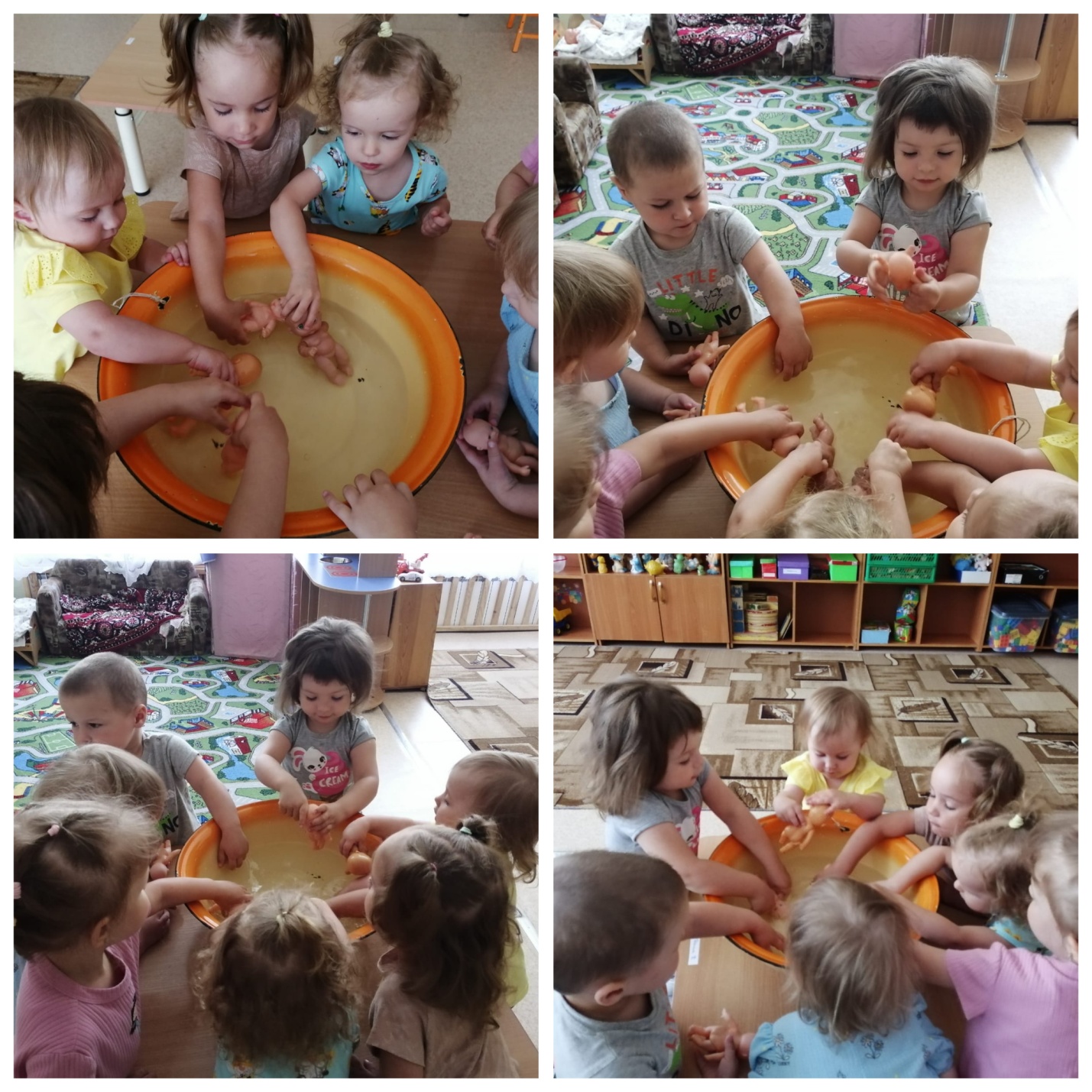 Моем-моем ручки наши,
Будут ручки наши краше,
Чистотою засверкают,
Белизною засияют. ©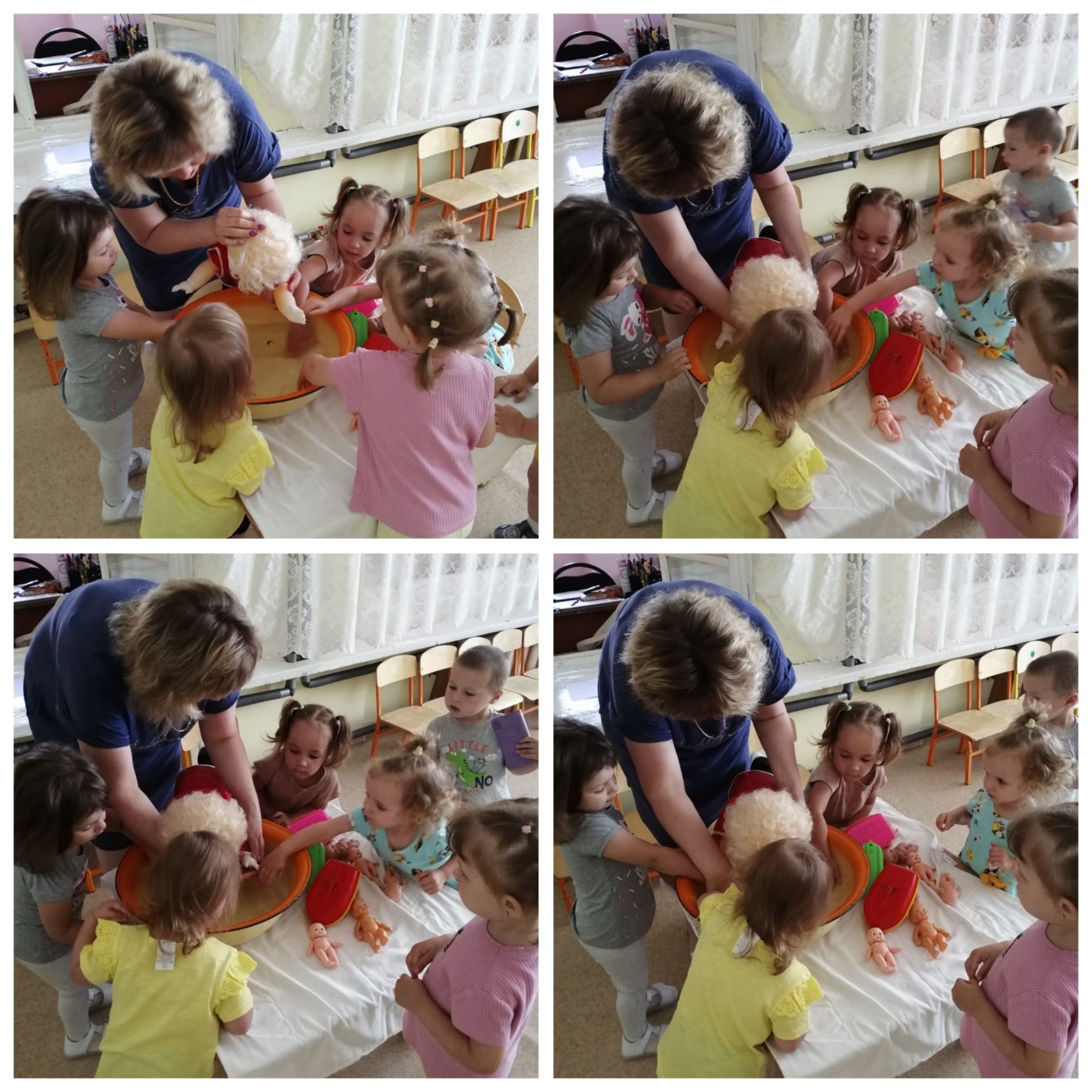 